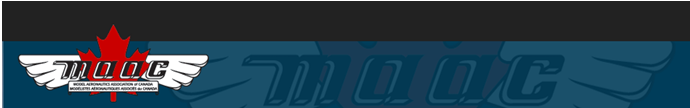 Assemblée annuelle de la Zone X qui sera tenue le jour, mois, annéeLieu:	_______________________________________	_______________________________________	_______________________________________Nom:	MAAC #:	Signature:	Date:	Instructions pour voter par procuration ferméeRetourner ce formulaire de procuration fermé à votre directeur de zone au plus tard le mois, jour, année. Pour exercer votre droit de vote, veuillez indiquer votre choix pour chaque article ci-dessous. Vous devez remplir tous les éléments de vote appropriés sinon votre vote par procuration ne peut pas être utilisé.Items à l’ordre du jourProcès-verbal de L’AAZ (Voir l’onglet P-V (Procès-verbaux) sur votre tableau de bord)Item	___ Pour	___ Contre	___ AbstentionItem	___ Pour	___ Contre	___ AbstentionItem	___ Pour	___ Contre	___ AbstentionDirecteur de zone (si applicable)	___ Pour	___ Contre	___ AbstentionAdjoint au directeur de zone (si applicable)	___ Pour	___ Contre	___ AbstentionRésolutions à être envoyées à l’AGA:1.	_________________________________	___ Pour	___ Contre	___ Abstention2.	_________________________________	___ Pour	___ Contre	___ Abstention3.	_________________________________	___ Pour	___ Contre	___ AbstentionRecommandations à être envoyées à l’AGA:1.	_________________________________	___ Pour	___ Contre	___ Abstention2.	_________________________________	___ Pour	___ Contre	___ Abstention3.	_________________________________	___ Pour	___ Contre	___ AbstentionChef de file (Leader) Nomination/Application:1.	Nom_____________________________	___ Pour	___ Contre	___ Abstention2.	Nom_____________________________	___ Pour	___ Contre	___ Abstention3.	Nom_____________________________	___ Pour	___ Contre	___ AbstentionCeci est un formulaire générique, veuillez utiliser uniquement le nombre de résolutions et de recommandations applicables. Si l'agenda AZM de l'année en cours contient plus que le nombre de résolutions / recommandations affiché sur ce formulaire, veuillez utiliser le verso de la page pour indiquer votre vote pour le nombre approprié de résolutions et recommandations.